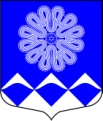 МУНИЦИПАЛЬНОЕ УЧРЕЖДЕНИЕ«СОВЕТ ДЕПУТАТОВМУНИЦИПАЛЬНОГО ОБРАЗОВАНИЯПЧЕВСКОЕ СЕЛЬСКОЕ ПОСЕЛЕНИЕ»КИРИШСКОГО МУНИЦИПАЛЬНОГО РАЙОНА ЛЕНИНГРАДСКОЙ ОБЛАСТИРЕШЕНИЕот  28 сентября 2021 года                                                               №  21/114д. ПчеваОб отмене Положения об организациии осуществлении муниципального контроля в области торговой деятельностина территории муниципального образования Пчевское сельское поселениеКиришского муниципального района Ленинградской области, утвержденного решением совета депутатов  от 26.11.2020 № 14/71          В соответствии с Федеральным законом № 248-ФЗ от 31.07.2020 «О государственном контроле (надзоре) и муниципальном контроле в Российской Федерации», совет депутатов муниципального образования Пчевское сельское поселение Киришского муниципального района Ленинградской области РЕШИЛ:1. Отменить  Положение об организации и осуществлении муниципального контроля в области торговой деятельности на территории муниципального образования Пчевское сельское поселение Киришского муниципального района Ленинградской области, утвержденного решением совета депутатов  от 26.11.2020 № 14/71.2. Опубликовать настоящее решение в газете «Пчевский вестник».3. Настоящее решение вступает в силу с момента официального опубликования.Глава муниципального образованияПчевское сельское поселение				            В.В. Лысенков